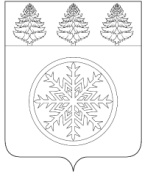 РОССИЙСКАЯ ФЕДЕРАЦИЯИРКУТСКАЯ ОБЛАСТЬАдминистрацияЗиминского городского муниципального образованияП О С Т А Н О В Л Е Н И Еот ________________                      Зима                                     №________В целях проведения независимой экспертизы, руководствуясь статьей 13 Федерального закона от 27.07.2010 № 210-ФЗ «Об организации предоставления государственных и муниципальных услуг», постановлением Правительства Российской Федерации от 16.05.2011 № 373 «О разработке и утверждении административных регламентов осуществления государственного контроля (надзора) и административных регламентов предоставления государственных услуг», постановлением администрации Зиминского городского муниципального образования от 01.08.2018 № 1042  "О разработке и утверждении административных регламентов предоставления муниципальных услуг Зиминского городского муниципального образования", статьей 28 Устава Зиминского городского муниципального образования,П О С Т А Н О В Л Я Ю:	1. Разместить на официальном сайте администрации Зиминского городского муниципального образования в сети «Интернет» для проведения независимой экспертизы проект постановления «Об утверждении административного регламента предоставления муниципальной услуги «Выдача разрешения на снос, пересадку и (или) обрезку зеленых насаждений на территории Зиминского городского муниципального образования» (прилагается).	2. Определить срок для проведения независимой экспертизы не менее одного месяца с момента размещения проекта административного регламента предоставления муниципальной услуги «Выдача разрешения на снос, пересадку и (или) обрезку зеленых насаждений на территории Зиминского городского муниципального образования» на официальном сайте администрации Зиминского городского муниципального образования в сети «Интернет».	3. Контроль исполнения настоящего постановления возложить на управляющего делами администрации Зиминского городского муниципального образования  С.В. Потемкину.И.о. мэра Зиминского городского муниципального образования 						                    А.В. ГудовУправляющий  делами администрации ЗГМО                                                                                         С.В. Потемкина«____»_____________2018г.И.о. начальника Управления правовой, кадровой и организационной работы                                                                 О.В. Тайшина «___»______________ 2018 г.исп. Чернуха С.В.тел: 3-30-76О проведении независимой экспертизы проекта постановления «Об утверждении административного регламента предоставления муниципальной услуги «Выдача разрешения на снос, пересадку и (или) обрезку зеленых насаждений на территории Зиминского городского муниципального образования»